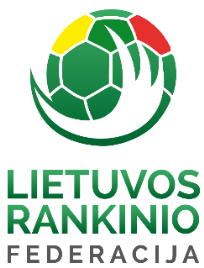 2022/2023 m. SEZONO LIETUVOS JAUNIMO, JAUNIŲ, JAUNUČIŲ IR VAIKŲ RANKINIO ČEMPIONATASKAUNO RAJONO SM  U-19 (MERGINOS)KOMANDOS PARAIŠKAGalioja nuo 2022.10.03 – 2023.06.30Leista dalyvauti varžybose 16 (ŠEŠIOLIKAI) žaidėjų.KOMANDOS OFICIALŪS ASMENYSŠią patvirtintą paraišką privaloma turėti kiekvienose Lietuvos jaunimo, jaunių, jaunučių ir vaikų rankinio čempionato rungtynėse.LRF Generalinis sekretorius			Miglius AstrauskasEil. Nr.Pavardė, VardasGimimo dataLicencijosNr.Ūgis;cmSvoris;kgŽaidėjoNr.1.USTILAITĖ MARTYNA2004 05 2522331686462.BERNACKAITĖ GODA2004 06 27306917558183.MIKUTAITYTĖ UGNĖ2004 08 11307116563114.KARENGAITĖ KAMILĖ2004 05 27352717075155.ČESNULEVIČIŪTĖ SAULĖ2004 12 0342651826816.OSIPOVAITĖ MEDA2004 03 02230218175337.ZVIEDRINA ANCĖ2005 05 1935861797078.PETRAVIČIŪTĖ AGNĖ2005 03 1342141766259.RUPEIKAITĖ KAMILĖ2005 02 1242131836810.GRUODYTĖ GABIJA2005 04 2746001796811.BALEŽENTYTĖ AUŠRA2005 06 2642171767012.MILIŪNAITĖ GINTARĖ2005 10 1442181777213.GUDLINKYTĖ AGNĖ2006 02 2842201696214.RUPEIKAITĖ ŽIVILĖ2006 10 2251811746015.ZAICEVA EMA2006 05 115297168611716.LUKOŠIŪTĖ KAMILĖ2006 02 13559117070Eil. Nr.Pavardė, VardasGimimo dataPareigos1.URNIKIENĖ RITATrenerė2.